Муниципальное бюджетное общеобразовательное учреждение средняя школа "Центр образования" г. Волгодонска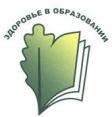 Методическая разработка урока русского языка в 1 классеТема: «Речь устная и письменная»Подготовила:Учитель начальных классовПрокопенко Ирина Петровнаг. Волгодонск2016г.